«Чем занять ребенка дома».Малыш не любит оставаться в одиночестве. Он постоянно требует внимания, и родители ставят ребенку мультфильмы. Этот способ работает безотказно, тем не менее, у него есть свои минусы. Малышам не рекомендуется смотреть телевизор более 2 часов в день. У детей, которые много смотрят телевизор, рассеивается внимание, возникают проблемы со сном, и даже появляется склонность к агрессии. Что же делать родителям, чтобы отвлечь ребенка на некоторое время без помощи телевизора?Позвольте ребенку помочь вам. Дети любят делать взрослые дела. При этом вы не только освободите несколько минут для себя, но и поможете ребенку научиться выполнять несложную работу по дому.Дорогие родители!Для развития вашего малыша нужно:В течение дня читать книги. Даже если почитали всего пять минут — это уже много. Главное, чтобы после минут, проведенных с книгой, у малыша остались приятные воспоминания. Сочиняйте новые истории, говорите от имени животных или других персонажей. Фантазируйте!Развивающая игра. Это игра, в которой ребенку нужно подумать. В нее можно играть в любом месте, в любое время. Просто играйте, не надо усаживать ребенка. Ребенок всему учится у взрослых. И то, как он играет — результат нашей работы.Подвижная игра. Подвижные игры очень важны для физического развития малыша. В играх со спортивными игрушками движения малышей приобретают точность, ловкость, силу, легкость, грацию, изящество. Удачным местом для подвижных игр является прогулка.Сюжетная игра. На сюжетных играх малыш учится себя вести, учится быть успешным в жизни. Такая игра учит придумывать сюжет, соединять детали, предметы, игрушки по смыслу, перевоплощению в образы предметов, животных, действиям «понарошку». Ребенок играет сам, но взрослый — восхищающийся, радоваться или печалиться. Играя, дети много разговаривают, дополняя игровые действия словом. Постепенно малыши становятся более самостоятельными и инициативными. Хорошая игра — залог прекрасного настроения, крепкого здоровья.Свободное время, почему- то считается, что самостоятельная игра не является важным видом игры для ребенка. Это не так. Не старайтесь все время занимать своего малыша. У него тоже должно быть свободное время.Итак: если ребенок увлекся, занялся, если ему что- то интересно, что – то он разбирает, куда – то пополз, куда – то пошёл, что – то разглядывает – постарайтесь убрать себя. Наблюдайте тихонько издалека, боковым зрением, не вмешивайтесь. Не надо навязывать себя детям, когда они чем – то заняты. Потому что это очень важный процесс развития. Без этого мы не получим самостоятельного мыслящего человека.Предлагаемый ниже список домашних развлечений может стать альтернативой просмотра телевизора и компьютера.1. Устройте лепку из соленого теста. Такое тесто готовится    очень просто. Смешайте равные части соли, муки и воды в миске и размешайте пока консистенция не станет пастообразной. При желании можно добавить пищевые красители. И начинайте лепить все, что угодно. В дальнейшем «произведения искусства» подсушивают при комнатной температуре либо в духовке, после чего раскрашивают гуашевыми красками, при желании покрывают лаком (с лаком работать лучше одному взрослому).2. Еще малыши очень любят разглядывать разные комиксы. Почему бы, например, не придумать для них историю в картинках? Возьмите пачку старых глянцевых журналов и вырежьте из них яркие картинки: людей, животных и растений. Потом придумайте вместе с детьми сюжет сказки и наклейте картинки на большой лист ватмана. Если каких-то персонажей не хватило, можно их дорисовать. В общем, фантазируйте! 3. Покажите ребенку кукольный спектакль или предложить ему показать спектакль вам, а лучше устроить совместное представление для других членов семьи.4. Устройте необычное рисование пальчиками. Чтобы краска после занятия легче отмывалась от рук, смешайте гуашевые краски с зубной пастой.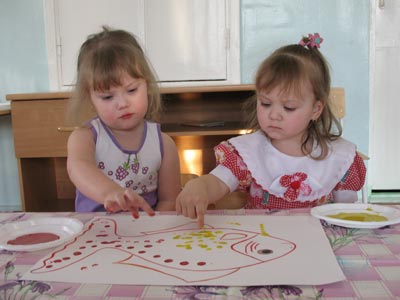 И помните: в дошкольном возрасте привлекательной, главной и самой развивающей деятельностью ребенка является игра. Поэтому, если взрослые хотят занять ребенка, помочь ребенку в его развитии, они должны любую деятельность с ребенком превращать в игру.